HOLY EUCHARIST CATHOLIC PRIMARY SCHOOL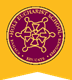 1a Oleander Drive, St Albans South VIC 3021www.hestalbanssth.catholic.edu.au Mandarin Term 2 Grade PrepFeel free to ask me any question relating to your Mandarin lessons!Please stay safe!Mrs. HuynhMrs. Huynh’s email is:linda. huynh@hestalbanssth.catholic.edu.au Week 1&2Mandarin lessons start in week 2.【To Do List】1. Look at the numbers chart below try to read the Chinese numbers 1-102. If you can access to internet, click on the links below. Listen to the counting in the videos and try to say the numbers out loud while you are following along. Learn Chinese numbers 1--10https://www.youtube.com/watch?v=Hh6_bsvYgkchttps://www.youtube.com/watch?v=2eLP3FuuEVsNumbers chart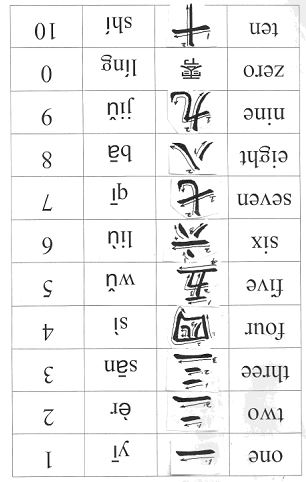 3. Complete the activities Activity 1-- Tracing the Chinese number on the Number book (5--10)If you have the Chinese number book from your  teacher, use it to trace the number characters. If you do not have the book, you can collect it next week. Activity 2 -- Trace the Chinese numbers then draw a line to match with the pictures.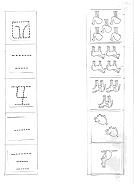 SEE YOU NEXT WEEK!